Scots Language CPD			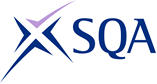 Workshop: UASPs	   	
History and Development Level 3 Key Points:• 2 Outcomes similar across all levels – Outcome 1 focusing on the development of Scots, and Outcome 2 focusing on similarities with other languages. Similarities allow for hierarchy between levelsSimilar skillsets being developed and built on as students progress.• Outcome 1 Where most of the time will probably be spent.Focus on contemporary Scots.This pack shows a broad picture of development of Scots across whole country, can specify to your local area and dialect.Teachers can either suggest reading to students, or at higher levels may choose to give them free reign in their research.• Outcome 2 A more straightforward task.Comparisons in this pack are with foreign languages, but could also be with old or contemporary English.May be an idea to group words/phrases/linguistic features thematically. For example, students studying place-names in their local area, and drawing out common themes.TASK: In what ways would you deliver this in your centre?Understanding and Communicating Level 6 Key Points:• 2 Outcomes similar across all levels – Outcome 1 focusing on analysing Scots, and Outcome 2 focusing on creating Scots.Similarities allow for hierarchy between levelsSimilar skillsets being developed and built on as students progress.• Outcome 1Scots studied can be divers – poems, plays, prose, film, TV, song, etc. in different dialectsNo list of prescribed textsPurpose and audience can be set by assessor in conjunction with students.Approached more as critical reading than simple comprehension. Contrast the types of questions asked in an English Close Reading with a French Reading – closer to the English.  Similarities also to Gàidhlig Reading for Analysis and Evaluation, and Latin Literary Appreciation papers.• Outcome 2Purpose and audience of communication important to overtaking Assessment Standards. Can be set by assessor.Scots used should be from a particular dialect, and internally consistent.Important to remember if translating pieces that a simple word for word translation may not be enough. Sometimes it’s important to try to re-set or re-imagine the piece in a Scottish setting.TASK: In what ways could centres collaborate on approaches to delivery and assessment?Workshop: Understanding Standards	  	   	
Materials drawn from a centre seen during Verification this yearEncompass Understanding & Communicating Unit at levels 4 and 5UASPs used for Outcomes at both levels.Prior-Verification service available if you want to try different approaches, use different texts, etc.Prior-Verified texts can also be exemplified on SQA website for other practitioners to use• Outcome 1Focus on comprehension of Scots textsStudy of Scuilwab website at Level 4, Watergaw poem at Level 5.Teachers can use different texts if they want, and can amend JETs to suit their needs.Texts studied don’t have to be traditional/written, can be from a range of multimedia pieces.Can choose texts to suit students’ local tongue• Outcome 2Focus on productive skillsOutcome 2 allows for a wide range of candidate responses, whereas Outcome 1 much more closed.Poems, short stories, translations all exemplifiedStudents can produce any form of Scots appropriate to them, but it should be internally consistent.TASK: Identify areas of good practice in Approach to AssessmentTASK: Have these candidates met the Outcomes for their Unit?